T.C.Didim KaymakamlığıYazı İşleri MüdürlüğüSayı  :195								Konu :Basın Bülteni			BASIN BÜLTENİ	İlçemizde ikametten televizyon hırsızlığı yaptıkları esnada apartman sakinleri tarafından fark edilmeleri sonucu balkon camından çıkarak kaçan ve ekiplerimizin çalışması sonucu kimlikleri tespit edilerek yakalanan V.B. ve M.G. isimli şahıslar yapılan tahkikatın ardından sevk edildikleri adli mercilerce tutuklanarak cezaevine teslim edilmişlerdir.	Kamuoyuna duyurulur.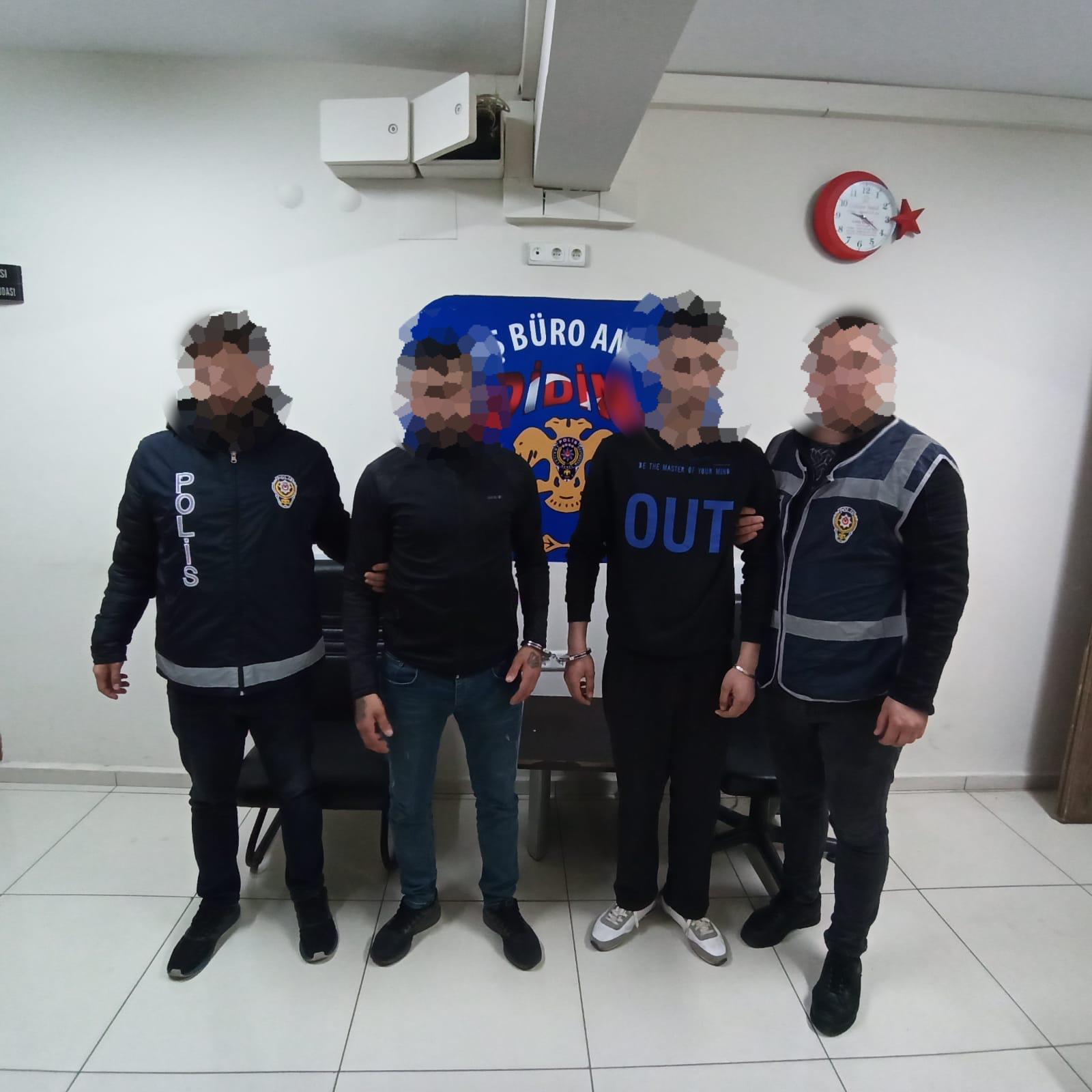 